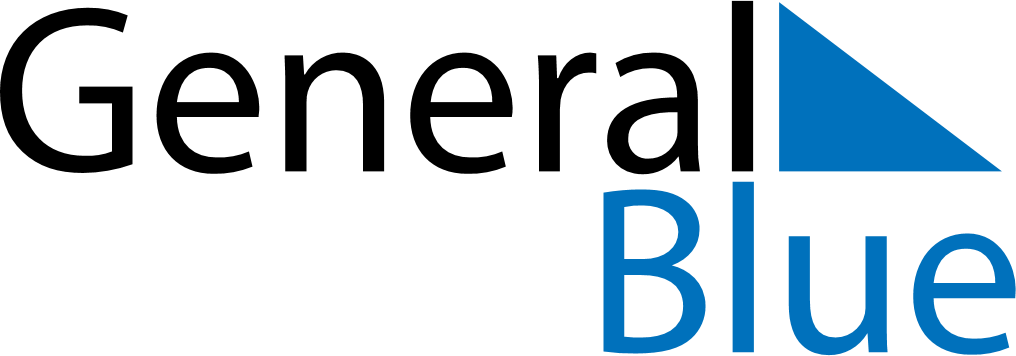 June 2024June 2024June 2024June 2024June 2024June 2024June 2024Yuxia, Shaanxi, ChinaYuxia, Shaanxi, ChinaYuxia, Shaanxi, ChinaYuxia, Shaanxi, ChinaYuxia, Shaanxi, ChinaYuxia, Shaanxi, ChinaYuxia, Shaanxi, ChinaSundayMondayMondayTuesdayWednesdayThursdayFridaySaturday1Sunrise: 5:35 AMSunset: 7:51 PMDaylight: 14 hours and 16 minutes.23345678Sunrise: 5:34 AMSunset: 7:52 PMDaylight: 14 hours and 17 minutes.Sunrise: 5:34 AMSunset: 7:52 PMDaylight: 14 hours and 18 minutes.Sunrise: 5:34 AMSunset: 7:52 PMDaylight: 14 hours and 18 minutes.Sunrise: 5:34 AMSunset: 7:53 PMDaylight: 14 hours and 18 minutes.Sunrise: 5:34 AMSunset: 7:53 PMDaylight: 14 hours and 19 minutes.Sunrise: 5:33 AMSunset: 7:54 PMDaylight: 14 hours and 20 minutes.Sunrise: 5:33 AMSunset: 7:54 PMDaylight: 14 hours and 21 minutes.Sunrise: 5:33 AMSunset: 7:55 PMDaylight: 14 hours and 21 minutes.910101112131415Sunrise: 5:33 AMSunset: 7:55 PMDaylight: 14 hours and 22 minutes.Sunrise: 5:33 AMSunset: 7:56 PMDaylight: 14 hours and 22 minutes.Sunrise: 5:33 AMSunset: 7:56 PMDaylight: 14 hours and 22 minutes.Sunrise: 5:33 AMSunset: 7:56 PMDaylight: 14 hours and 23 minutes.Sunrise: 5:33 AMSunset: 7:57 PMDaylight: 14 hours and 23 minutes.Sunrise: 5:33 AMSunset: 7:57 PMDaylight: 14 hours and 24 minutes.Sunrise: 5:33 AMSunset: 7:58 PMDaylight: 14 hours and 24 minutes.Sunrise: 5:33 AMSunset: 7:58 PMDaylight: 14 hours and 24 minutes.1617171819202122Sunrise: 5:33 AMSunset: 7:58 PMDaylight: 14 hours and 24 minutes.Sunrise: 5:33 AMSunset: 7:59 PMDaylight: 14 hours and 25 minutes.Sunrise: 5:33 AMSunset: 7:59 PMDaylight: 14 hours and 25 minutes.Sunrise: 5:33 AMSunset: 7:59 PMDaylight: 14 hours and 25 minutes.Sunrise: 5:34 AMSunset: 7:59 PMDaylight: 14 hours and 25 minutes.Sunrise: 5:34 AMSunset: 7:59 PMDaylight: 14 hours and 25 minutes.Sunrise: 5:34 AMSunset: 8:00 PMDaylight: 14 hours and 25 minutes.Sunrise: 5:34 AMSunset: 8:00 PMDaylight: 14 hours and 25 minutes.2324242526272829Sunrise: 5:35 AMSunset: 8:00 PMDaylight: 14 hours and 25 minutes.Sunrise: 5:35 AMSunset: 8:00 PMDaylight: 14 hours and 25 minutes.Sunrise: 5:35 AMSunset: 8:00 PMDaylight: 14 hours and 25 minutes.Sunrise: 5:35 AMSunset: 8:00 PMDaylight: 14 hours and 25 minutes.Sunrise: 5:35 AMSunset: 8:00 PMDaylight: 14 hours and 24 minutes.Sunrise: 5:36 AMSunset: 8:00 PMDaylight: 14 hours and 24 minutes.Sunrise: 5:36 AMSunset: 8:00 PMDaylight: 14 hours and 24 minutes.Sunrise: 5:36 AMSunset: 8:00 PMDaylight: 14 hours and 24 minutes.30Sunrise: 5:37 AMSunset: 8:00 PMDaylight: 14 hours and 23 minutes.